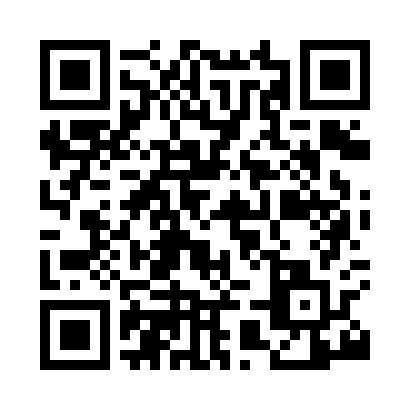 Prayer times for Contin, Highland, UKMon 1 Jul 2024 - Wed 31 Jul 2024High Latitude Method: Angle Based RulePrayer Calculation Method: Islamic Society of North AmericaAsar Calculation Method: HanafiPrayer times provided by https://www.salahtimes.comDateDayFajrSunriseDhuhrAsrMaghribIsha1Mon2:534:251:227:1410:2011:512Tue2:544:261:227:1410:1911:513Wed2:554:271:237:1310:1811:504Thu2:554:281:237:1310:1711:505Fri2:564:291:237:1310:1711:506Sat2:564:301:237:1210:1611:497Sun2:574:311:237:1210:1511:498Mon2:584:331:237:1210:1411:489Tue2:594:341:247:1110:1311:4810Wed2:594:351:247:1110:1111:4711Thu3:004:371:247:1010:1011:4712Fri3:014:381:247:1010:0911:4613Sat3:024:401:247:0910:0811:4614Sun3:034:411:247:0810:0611:4515Mon3:044:431:247:0810:0511:4416Tue3:044:451:247:0710:0311:4417Wed3:054:461:257:0610:0211:4318Thu3:064:481:257:0610:0011:4219Fri3:074:501:257:059:5811:4120Sat3:084:521:257:049:5711:4121Sun3:094:541:257:039:5511:4022Mon3:104:551:257:029:5311:3923Tue3:114:571:257:019:5111:3824Wed3:124:591:257:009:5011:3725Thu3:135:011:256:599:4811:3626Fri3:145:031:256:589:4611:3527Sat3:155:051:256:579:4411:3428Sun3:165:071:256:569:4211:3329Mon3:175:091:256:559:4011:3230Tue3:185:111:256:539:3711:3131Wed3:195:131:256:529:3511:30